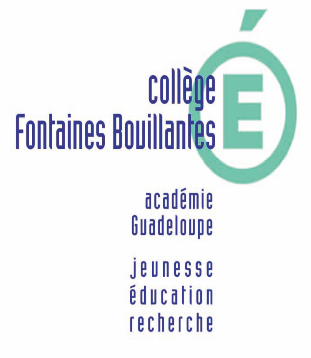 Lieu-dit DesmaraisBP 5497125 BOUILLANTECADRE DE COMPOSITION DU PRIX D’UN REPASDésignation (composition d’un repas)P.U. HTTVAP.U.  T.T.C1 hors d’œuvre varié1 légume cuit + féculent1 viande ou poisson1 produit laitier1 dessert (fruit)Pain à volonté